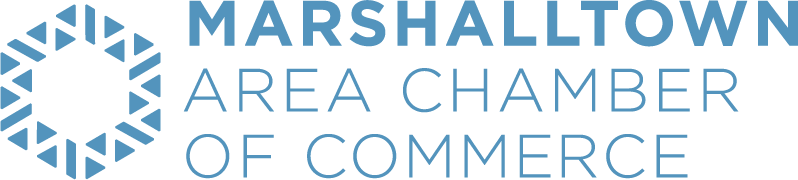 Community Event 
Tourism Grant Guidelines & ApplicationIntroductionMarshalltown Area Chamber of Commerce accepts applications for community tourism events in order to award grant dollars to assist the events in attracting visitors to the Marshalltown area. This application must be received by the Chamber office by the 1st day of January, April, July or October. New Requirement: Beginning in the July 2022, event grants will only be awarded for new events, or recurring events which have added a new program or offering to attract more visitors.Organization Name: Event Name: Total amount of grant request:Logo/Tagline RequirementsProject materials must contain the Chamber logo or the following lanquage.“This project sponsored in part by Marshalltown Area Chamber of Commerce.”FundingAll funds awarded must be expended within 6 months of the date of the event.If awarded, the grant evaluation form, included with funding, should be turned in 60 days after the event to receive future funding. Overnight stays in Marshalltown lodging must be included.Grant EvaluationA grant evaluation form will be included with a check, if grant money is awarded. The evaluation form should be turned in 60 days after the project has been completed.Community eventDescription of event: Event dates: (month|day|year)                                                                                                                              Event location:                                                                                                                                                       Contact person:                                                                                                                                                               Mailing address:                                                                                                                                                              City, State, Zip:                                                                                                                                                                  Phone:                                                                                                                                                                    Email:                                                                                                                                                                                      Non-Profit EIN# or Federal Tax ID NumberEvent DescriptionProvide a brief description of your event:        What new event or program are you seeking funding for?Have you had this event in the past?What is your marketing plan and do you plan to utilize local vendors or caterers?Why should these tourism grants help fund your event?Tourism ImpactIndicate the actual number of individuals that attended the event the last time it was held if applicable. From where will the attendees be traveling?What is the estimated number of individuals this event will bring to the Marshalltown area?Will a hotel room block be used?   Yes             No       Estimate the number of lodging nights to be generated from this event:

                          (number of rooms  X  number of nights = total lodging room nights)Name of Hotels/Motels being used: Budget WorksheetIncomeSource	Amount*Indicates items that require a narrative explanation on an additional sheet. 	Total $                                   ExpensesExpense Types	Amount	Total $                                      FundingTotal amount requested from Marshalltown Chamber: $                                                                     Grant requests are based on potential tourism and at the discretion of the Chamber Board
What is the total cost to run your event? $Has your organization received a grant from the Chamber Tourism/CVB in the past?    Yes            No     Provide the date and amount of previous grants.If a Chamber Tourism Grant is unable to fund this request, will the event still occur?   Yes          No           
Explain:Does your event make a profit?    Yes         No       If yes, what is done with the profits?Requirements Check ListContacted the Chamber prior to submitting this request. (ddoes@marshalltown.org  or 641-753-6645)Submitted application received by the Chamber office by the 1st day of January, April, July or October. Organization is a non-profitAll areas of the application are completed.Complete project cost information and current quoted estimates are included with the application.  (Providing a full budget is recommended.)Funding report back withing 3 months of eventApplication ProcessThis application begins the process for grant consideration and applicants will be notified within 30 days after the grant application deadline regarding their funding status.I understand projects funded through Marshalltown Area Chamber of Commerce must contain their logo and website. I agree to comply with all requirements. _______________________________________________                  ________________Signature of person completing application			      DateQuestions 
Dylan Does, Tourism Director 641-753-6645 ddoes@marshalltown.orgYou will receive a confirmation email acknowledging receipt of your application materials. If you do not receive an acknowledging receipt within 7 days contact our office.Mailing AddressMarshalltown Area Chamber of Commerce Grant ProgramPO Box 1000Marshalltown, IA  50158Email: ddoes@marshalltown.orgEstimated/actual numbers for this event the last time it was held.Projected number for this event this year.Volunteers/Workers/VendorsAttendeesTotalMarshalltown ResidentsOutside of MarshalltownNumber of RoomsNumber of NightsTotal
Lodging Room NightsRegistration Fees$                                                     Organization Liable for Project - Cash$                                                        Other Grants Requested/Received*$                                                     Other Income*$                                                         Chamber Tourism Grant Request Amount$                                                     Event Personnel to be Paid (Judges, entertainment, officials)$                                                      Facility Rental Fees$                                                       Travel (mileage for personnel reimbursement if any)$                                                          Lodging Fees (for Personnel) $                                                          Equipment Rental/Purchase (tents, bleachers etc.)$                                                      Operating Expense of Event$                                                      Capital Expense$                                                         Other Expense$                                                      DateAmount Awarded$$DateAmount Awarded$$